新 书 推 荐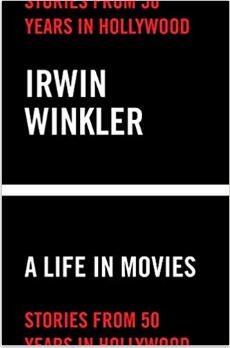 中文书名：《电影人生》英文书名：A LIFE IN MOVIES作    者：Irwin Winkler出 版 社：Abrams Press代理公司：Inkwell /ANA/Cindy Zhang页    数：304页出版时间：2019年5月代理地区：中国大陆、台湾审读资料：电子稿类    型：传记回忆录内容简介：艾文·温克勒（Irwin Winkler）在其长达五十多年的职业生涯中创造了非比寻常的成绩：《洛奇》（Rocky）、《好家伙》（Goodfellas）、《愤怒的公牛》（Raging Bull）、《奎迪》（Creed）。他的电影获得过52项奥斯卡奖提名，曾有五部影片获得过最佳影片提名，并先后十二次获奖。迄今为止，温克勒仍旧孜孜不倦地工作。由迈克尔·B·乔丹（Michael B. Jordan）主演的《奎迪2》（Creed II）于去年秋季上映，马丁·斯科塞斯（Martin Scorsese）的《爱尔兰人》（The Irishman）紧随其后，这部Netflix拍摄的黑手党传奇电影由罗伯特·德尼罗（Robert De Niro）和阿尔·帕西诺（Al Pacino）担纲主演。Deadline 评论链接：https://deadline.com/2019/04/irwin-winkler-memoir-hollywood-producer-the-irishman-next-1202601191/温克勒通过《电影人生》（A Life in Movies: Stories from 50 Years in Hollywood）讲述了他作为制片人、作家和导演的职业生涯，描述了过去几十年好莱坞的变化。从20世纪60年代末开始，以及接下来的几十年里，他制作了一系列具有煽动性和影响力的电影，促使他成为那个时代最具争议、最多产、获得最多商业成就的制片人之一。这部引人入胜又坦率的作品探索了制片人的意义，涉及了购买版权、开发剧本、挑选演员、管理导演、编辑电影和获取奖项等方面。《电影人生》（A Life in Movies）讲述了传奇而挚爱的电影，以及一些没那么传奇或许已被遗忘的故事，带领读者们窥探了好莱坞的幕后和历史。作者简介：艾文·温克勒（Irwin Winkler）：美国电影制片人、作家和导演，曾荣获众多美国及国际奖项。媒体评价：“我认识艾文·温克勒（Irwin Winkler）已经超过半辈子了，但是这一点并没有影响我全神贯注地体会他笔下的每一个字，他一路成长为制片人、导演和电影节最优秀、最具眼光的人士之一。”---马丁·斯科塞斯（Martin Scorsese）谢谢您的阅读！请将回馈信息发至：张滢（Cindy Zhang）安德鲁﹒纳伯格联合国际有限公司北京代表处北京市海淀区中关村大街甲59号中国人民大学文化大厦1705室, 邮编：100872电话：010-82504506传真：010-82504200Email: cindy@nurnberg.com.cn网址：www.nurnberg.com.cn微博：http://weibo.com/nurnberg豆瓣小站：http://site.douban.com/110577/微信订阅号：ANABJ2002